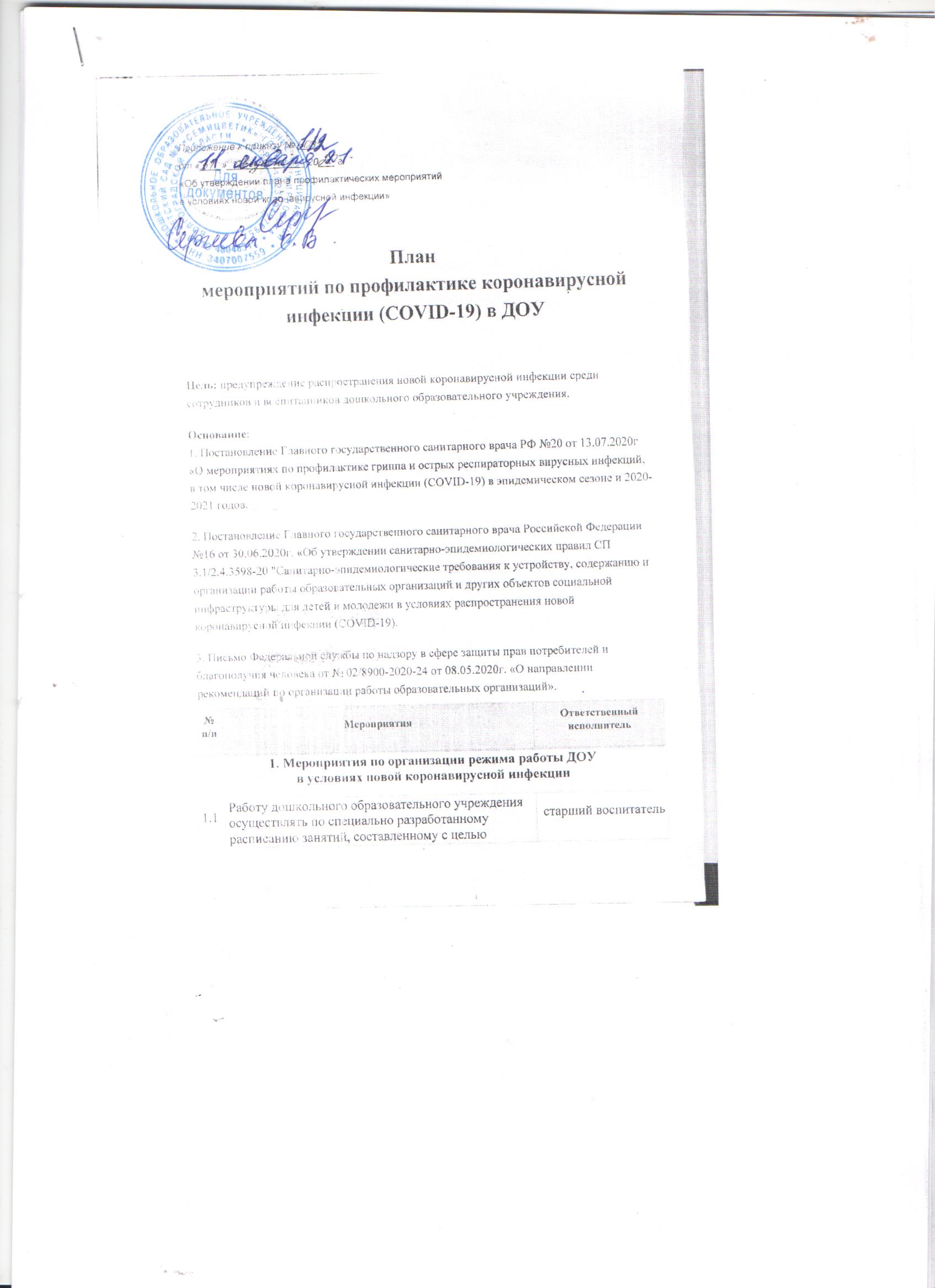  минимизации контактов детей (в том числе сокращения их количества во время проведения термометрии).1.2Исключить общение воспитанников из разных групп, в том числе при проведении прогулок.воспитатели1.3Закрепить за каждой группой групповую комнату, организовав обучение и пребывание в строго закрепленном за каждой группой помещении, за исключением занятий, требующих специального оборудования (спортивный зал, музыкальный зал). старший воспитатель1.4Исключить проведение массовых мероприятий с участием групп, а также массовых мероприятий с привлечением лиц из иных организаций.старший воспитатель1.5Сократить количество проводимых совещаний, семинаров, конференций в дошкольном образовательном учреждении.заведующий
ДОУ, старший воспитатель1.6Исключить объединение воспитанников из разных групп в одну группу, не допускать формирование «вечерних дежурных» групп. старший воспитатель1.7С учетом погодных условий максимально организовать пребывание детей и проведение занятий на открытом воздухе. Использовать открытую спортивную площадку для занятий физической культурой, сократив количество занятий в спортивном зале.воспитатели 1.8Организовать образовательные занятия с детьми (если это позволяет помещение) на расстоянии не менее 1,5 метров друг от друга.Педагогические работники1.9Обеспечить по возможности более свободную рассадку воспитанников при организации питания, расположение кроватей при организации дневного сна.воспитатели1.10Обеспечить наличие отдельного помещения в медицинском блоке для изоляции сотрудников и воспитанников в случае выявления подозрения на ухудшение самочувствия или симптомов коронавирусного заболевания до приезда родителей (законных представителей)или бригады скорой медицинской помощи.Воспитатели групп, Медицинский работник1.11Обеспечить соблюдение запрета на прием пищи на рабочих местах.Персонал
детского сада1.12Разместить на входе в здание ДОУ бокс для приема входящей корреспонденции (почты, заявлений, обращений и т.п.) для последующей регистрации указанных документов. завхоз2. Мероприятия по мониторингу состояния здоровья
сотрудников и воспитанников2. Мероприятия по мониторингу состояния здоровья
сотрудников и воспитанников2. Мероприятия по мониторингу состояния здоровья
сотрудников и воспитанников2.1Обеспечить контроль температуры тела сотрудников при входе, и в течение рабочего дня (по показаниям), с применением аппаратов для измерения температуры тела бесконтактным или контактным способом (электронные, инфракрасные термометры) и записью результатов в журнал термометрии. При температуре у сотрудника 37,1° С и выше, наличии иных признаков ОРВИ составляется Акт об установлении повышенной температуры тела у сотрудника, оповещается заведующий ДОУ, издается приказ об отстранении сотрудника от работы. Данный работник направляется домой для вызова врача на дом.Завхоз, кладовщик, делопроизводитель, Медицинский работникзаведующий2.2Обеспечить контроль вызова сотрудником, отстраненным от работы в соответствии с приказом, врача на дом.Заведующий, Медицинский работник2.3Обеспечить получение информации о результатах осмотра врачом сотрудника, отстраненного от работы в связи с наличием симптомов коронавирусной инфекции, в дальнейшем в ежедневном режиме получать информацию о состоянии здоровья сотрудника детского сада.ЗаведующийМедицинский работник2.4Обеспечить проведение утреннего фильтра детей с обязательным измерением температуры тела при входе и в течение учебного дня (по показаниям), с применением аппаратов для измерения температуры тела бесконтактным или контактным способом(электронные, инфракрасные термометры) и записью результатов в журнал утреннего фильтра воспитанников. При температуре у воспитанника 37,1° С и выше, наличии иных признаков ОРВИ ребенок направляется вместе с родителем (законным представителем) домой для вызова врача на дом. При необходимости воспитанник на время прибытия родителей (законных представителей) изолируется в помещении медицинского блока.
Исключить скопление детей и их родителей (законных представителей) при проведении «утреннего фильтра».Назначенное ответственное лицо,
медицинский работник, воспитатели групп2.5Обеспечить контроль вызова родителями (законными представителями) обучающегося врача на дом. Информацию донести до старшего воспитателя.Воспитатели 2.6Обеспечить получение информации о результатах осмотра врачом воспитанника на дому, в дальнейшем в ежедневном режиме получать информацию о состоянии здоровья ребенка. Информацию донести до медицинского работника.Воспитатели2.7Организовать ведение учета всех сотрудников с выявленными симптомами простудных заболеваний, регистрацию в Журнале учета сотрудников с выявленными симптомами ОРВИ.Завхоз, кладовщик, делопроизводитель, Медицинский работникзаведующий2.8Организовать ведение учета воспитанников с выявленными симптомами простудных заболеваний.Воспитатели групп, Медицинский работник2.9Обеспечить проведение термометрии посетителей при входе с применением аппаратов для измерения температуры тела бесконтактным способом. При повышенной температуре тела не допускать в дошкольное образовательное учреждение.Завхоз, кладовщик, делопроизводитель, Медицинский работникзаведующий2.10С момента выявления лиц с признаками инфекционных заболеваний (респираторных, повышенная температура тела) дошкольное образовательное учреждение в течение 2 часов должно любым доступным способом уведомить территориальный орган федерального органа исполнительной власти, уполномоченного осуществлять федеральный государственный санитарно-эпидемиологический надзор.Заведующий Медицинский работник3. Мероприятия по профилактике коронавируса,
проводимые внутри помещений детского сада3. Мероприятия по профилактике коронавируса,
проводимые внутри помещений детского сада3. Мероприятия по профилактике коронавируса,
проводимые внутри помещений детского сада3.1Обеспечить наличие средств дезинфекции рук на входе в дошкольное образовательное учреждение.завхоз3.2Обеспечить при входе обработку рук сотрудников кожными антисептиками, предназначенными для этих целей, в том числе с помощью установленных дозаторов. Обеспечить контроль соблюдения данной гигиенической процедуры.завхоз3.3Обеспечить проведение текущей дезинфекции помещений:
 обработку поверхностей, включая дверные ручки, выключатели, поручни и перила, вентили кранов, спуска бачков унитазов и иных контактных поверхностей;
 обработку мебели.
Обеспечить проведение уборки пола с использованием дезинфицирующих средств, при этом особое внимание уделить уборке и дезинфекции мест общего пользования.
Дезинфицирующие средства использовать в соответствии с инструкциями производителя в концентрациях для вирусных инфекций. Завхоз,Младшие воспитатели3.4Обеспечить сквозное проветривание групповых помещений, спортивного и музыкального зала после каждого занятия в отсутствии детей.Младшие воспитатели3.5Обеспечить регулярное проветривание холлов, коридоров во время занятий.Младшие воспитатели3.6Обеспечить использование оборудования по обеззараживанию воздуха в холлах, музыкальном и спортивном зале и др.Завхоз младшие воспитатели, воспитатели3.7Обеспечить регулярное проветривание и кварцевание помещений медицинского блока.Медицинский работник3.8Исключить использование в помещениях детского сада систем кондиционирования воздуха.завхоз3.9Обеспечить постоянное наличие достаточного количества мыла и туалетной бумаги в санузлах для сотрудников и воспитанников, мыла в умывальниках. Установить дозаторы с антисептическим средством для обработки рук.завхоз3.10В помещении приемной заведующего ДОУ не реже 1 раза в часы приема проводить влажную уборку дезинфицирующими средствами, включая обработку столов, стульев.Обслуживающий персонал3.11При использовании музыкального или спортивного зала после занятий каждой группы проводить влажную уборку с применением дезинфицирующих средств.Обслуживающий персонал3.12После окончания занятий по физкультуре проводить дезинфекцию поверхностей используемых спортивных снарядов и спортивного инвентаря.Обслуживающий персонал3.13После окончания занятий по музыке проводить дезинфекцию поверхностей используемых детских музыкальных инструментов.Музыкальный руководитель3.14Обработка игрушек, игрового и иного оборудования должна проводиться ежедневно с применением дезинфицирующих средств.Младшие воспитатели3.15Обеспечить проведение генеральных уборок не реже одного раза в неделю.ЗавхозМладшие воспитатели4. Профилактические мероприятия,
проводимые при организации питания и приготовления пищи4. Профилактические мероприятия,
проводимые при организации питания и приготовления пищи4. Профилактические мероприятия,
проводимые при организации питания и приготовления пищи4.1Обеспечить перед приемом воспитанниками пищи условия для мытья рук с мылом, расположить дозаторы для обработки рук кожными антисептиками.завхоз4.2Обеспечить контроль соблюдения детьми гигиенической процедуры по мытью рук перед приемом пищи.Младшие воспитатели4.3Обеспечить более свободное размещение детей за столами при приеме пищи.Младшие воспитатели4.4Обеспечить обработку обеденных столов до и после каждого приема пищи с использованием моющих и дезинфицирующих средств.Младшие воспитатели4.5Организовать работу работников пищеблока (кухни), участвующих в приготовлении и раздаче пищи, с использованием средств индивидуальной защиты органов дыхания (одноразовых масок или многоразовых масок со сменными фильтрами), а также перчаток. При этом смена одноразовых масок должна производиться не реже 1 раза в 3 часа, фильтров - в соответствии с инструкцией по их применению.повара4.6Усилить контроль за организацией питьевого режима, обратив особое внимание на обеспеченность посудой и проведением обработки чайников.Медсестра, педагоги, младшие воспитатели4.7Столовую и чайную посуду, столовые приборы после каждого использования дезинфицировать путем погружения в дезинфицирующий раствор с последующим мытьем и высушиванием либо мыть в посудомоечных машинах с соблюдением температурного режима.Младшие воспитатели, медсестра 4.8Не допускать к работе персонал пищеблока (кухни) с проявлением острых респираторных инфекций (повышенная температура, кашель, насморк).Медицинский работник4.9Обеспечить персонал пищеблока достаточным количеством масок для использования их при выдаче питания, а также кожными антисептиками для обработки рук, дезинфицирующими средствами.завхоз4.10Ограничить доступ на пищеблок (кухню) лиц, не связанных с его деятельностью, за исключением работ, связанных с производственными процессами (ремонт и обслуживание технологического оборудования и т.д.)повара4.11Проводить проветривание рабочих помещений пищеблока (кухни) каждые 2 часа.Работник пищеблока5. Мероприятия по информированию и взаимодействию с сотрудниками, воспитанниками и их родителями (законными представителями)5. Мероприятия по информированию и взаимодействию с сотрудниками, воспитанниками и их родителями (законными представителями)5. Мероприятия по информированию и взаимодействию с сотрудниками, воспитанниками и их родителями (законными представителями)5.1Провести внеплановый инструктаж сотрудников дошкольного образовательного учреждения по профилактике коронавирусной инфекции (Covid-19) с регистрацией в журнале инструктажей.Заведующий ДОУ5.2.Усилить педагогическую работу по гигиеническому воспитанию детей и их родителей (законных представителей). Обеспечить контроль за соблюдением правил личной гигиены воспитанников детского сада.Воспитатели 5.3Разместить для сотрудников и воспитанников памятки по мерам профилактики коронавирусной инфекции при входе в здание детского сада и на информационных стендах, в родительских чатах.Медицинский работник5.4Обеспечить информирование сотрудников ДОУ о необходимости соблюдения правил личной и общественной гигиены: режима регулярного мытья рук с мылом и обработки кожными антисептиками - в течение всего рабочего дня, перед приемом пищи, после посещения туалета.Медицинский работник5.5Ознакомить работников пищеблока (кухни) с инструкцией по предупреждению распространения коронавирусной инфекции.Заведующий ДОУ5.6Ознакомить обслуживающий персонал с инструкцией по проведению дезинфекции помещений и обработки поверхностей.Заведующий ДОУ5.7Ознакомить обслуживающий персонал с графиком уборки и дезинфекции.завхоз5.8Провести информирование детей о механизмах передачи, симптомах, мерах профилактики новой коронавирусной инфекции путем ознакомления с рекомендациями и памятками.
Научить детей закрывать рот и нос салфеткой или носовым платком при кашле или чихании; часто мыть руки или пользоваться 7-ступенчатойтехникой мытья рук; не дотрагиваться до рта, носа, глаз до мытья рук сразу после возвращения из общественных мест, после кашля или чихания, перед едой, после посещения туалета.Воспитатели5.9Посещение дошкольного образовательного учреждения детьми, перенесшими заболевание, и (или) в случае, если ребенок был в контакте с больным COVID-19, допускается при наличии медицинского заключения врача об отсутствии медицинских противопоказаний для пребывания в детском саду.Воспитатели5.10Обеспечить информирование родителей (законных представителей) детей о режиме посещения, введенных требованиях, правилах профилактики новой коронавирусной инфекции (Covid-19), способах получения информации по интересующим вопросам без посещения ДОУ посредством размещения информации на официальном сайте.воспитатели5.11Рекомендовать родителям (законным представителям) воспитанников самостоятельную закупку и регулярное использование детьми дезинфицирующих средств и средств личной гигиены, масок.Воспитатели5.12Обеспечить размещение информации на официальном сайте ДОУ о мерах, применяемых в детском саду, по предупреждению распространения и профилактике новой коронавирусной инфекции.делопроизводитель5.13Следить за информацией, размещаемой на информационных ресурсах Роспотребнадзора, Министерства здравоохранения РФ, Минтруда России, своевременно доводить её до сведения сотрудников учреждения, получателей социальных услуг, незамедлительно принимать меры по её исполнению.Заведующий
ДОУ6. Мероприятия по взаимодействию с посетителями6. Мероприятия по взаимодействию с посетителями6. Мероприятия по взаимодействию с посетителями6.1Обеспечить для посетителей ДОУ условия для обработки рук кожными антисептиками (предназначенными для этой цели), в том числе, с помощью дозаторов.завхоз6.2Ограничить доступ третьих лиц в дошкольное образовательное учреждение, доступ осуществляется только по предварительному согласованию или записи.завхоз6.3Обеспечить контроль обработки рук дезинфицирующими средствами посетителями, измерение температуры бесконтактными термометрами. При выявлении повышенной температуры, симптомов ОРВИ посетитель не допускается в дошкольное образовательное учреждение.завхоз6.4Пришедшим на личный прием к администрации и педагогическим работникам рекомендовать обращаться в письменной форме. Разместить данную информацию на входе в детский сад и на официальном сайте.делопроизводитель7. Иные профилактические мероприятия7. Иные профилактические мероприятия7. Иные профилактические мероприятия7.1Обеспечить наличие не менее 5-дневного запаса дезинфицирующих средств для уборки помещений, обработки поверхностей.завхоз7.2Оперативно, по мере необходимости и возможности, осуществлять закупку средств профилактики: бесконтактные измерители температуры, индивидуальные дезинфицирующие средства, диспенсеры с дезинфицирующими средствами, маски, оборудование для обеззараживания и очистки воздуха.завхоз7.3Рекомендовать сотрудникам регулярное использование влажных антибактериальных салфеток на спиртовой основе.Сотрудники ДОУ7.4Обеспечить подготовку и работоспособность средств интернет-конференций для проведения рабочих встреч и совещаний в дистанционном режиме при необходимости.ДелопроизводительСтарший воспитатель7.5По возможности обеспечить иммунизацию сотрудников против гриппа.Медицинский работник7.6.Принять меры по недопущению переохлаждения работников, работающих на открытом воздухе в зимний период, обеспечить соблюдение оптимального температурного режима в помещениях дошкольного образовательного учреждения.завхоз7.7Обеспечить при поступлении запроса из территориальных органов Федеральной службы по надзору в сфере защиты прав потребителей и благополучия человека незамедлительное представление информации обо всех контактах заболевшего новой коронавирусной инфекцией (COVID-19), организовать проведение дезинфекции помещений, где находился заболевший.Заведующий ДОУ, завхоз